Zajęcia logopedyczneKlasa: SB IIINauczyciel: Dorota KondraciukTemat:  Automatyzacja głoski /rz/ w wyrazach.Wykonajcie poniższe zadanie.Powtarzajcie wyrazy.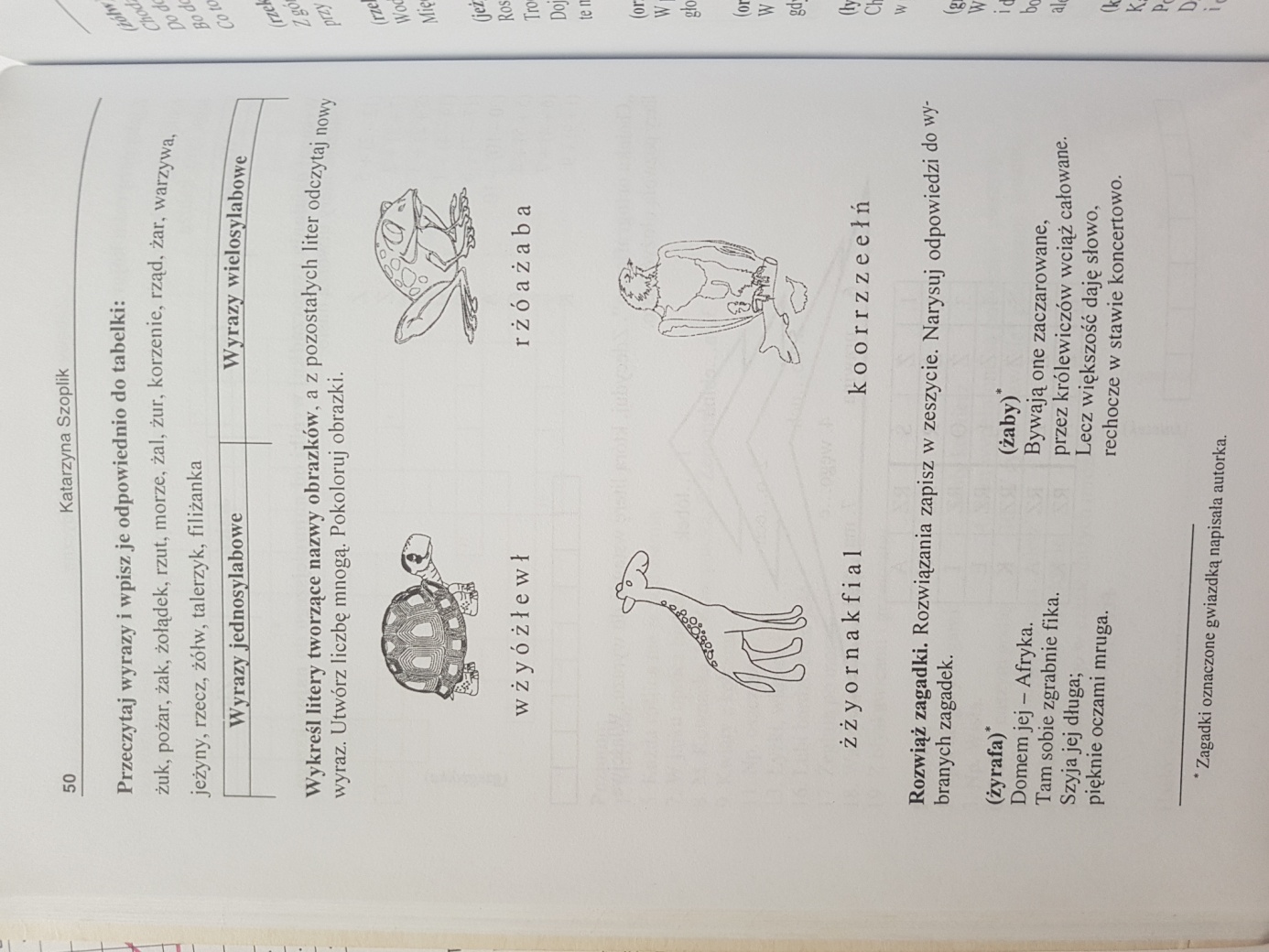 